22.04.2020Урок 5 – 6 (МДК 1.2)Тема: Лабораторная посуда и инструменты, используемые в бактериологических анализахВ лаборатории, наряду с обычной химической посудой (различными склянками, воронками, фарфоровыми и стеклянными стаканами, цилиндрами, градуированными пипетками и т.п.), должна быть специальная так называемая бактериологическая посуда. Эта посуда предназначена, прежде всего, для выращивания микроорганизмов. К числу такой посуды относятся: бактериологические пробирки, чашки Петри, пипетки Пастера, стекла предметные и покровные.Чашки Петри применяют для выращивания культуры микроорганизмов на плотных питательных средах. 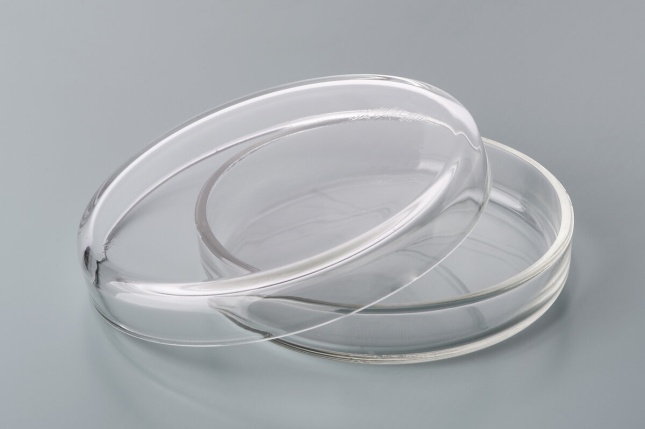 При помощи пипеток проводят пересев жидких культур микроорганизмов. Пастеровские пипетки с оттянутым капилляром,  не имеют делений, и расчет жидкости при работе с ними ведется на капли. Их используют для засева жидкого материала. 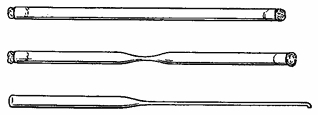 Стекла предметные и покровные – применяют для рассматривания под  микроскопом бактериологических препаратов. Стекла имеют четырехугольную форму.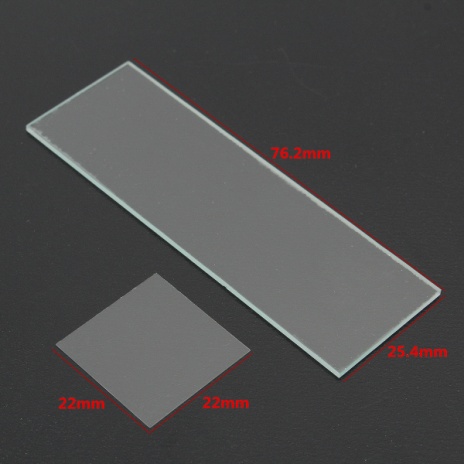 Работа с предметными стеклами:1. Подготовленные стекла хранятся в банке со смесью Никифорова.2. Перед работой стекло извлекается пинцетом из банки и кладется на специальный мостик в лоточке.3. Руками предметные стекла берутся только за ребра.В микробиологической лаборатории имеются следующие приспособления: бактериологические петли (1), иглы (2) и  шпатели (3). Бактериологические иглы и петли используют для проведения посевов микроорганизмов, бактериологические шпатели – для посева микроорганизмов на плотные питательные среды в чашках Петри. 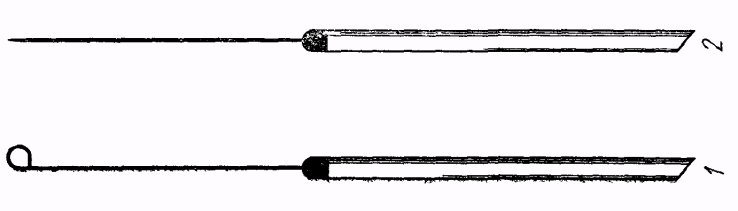 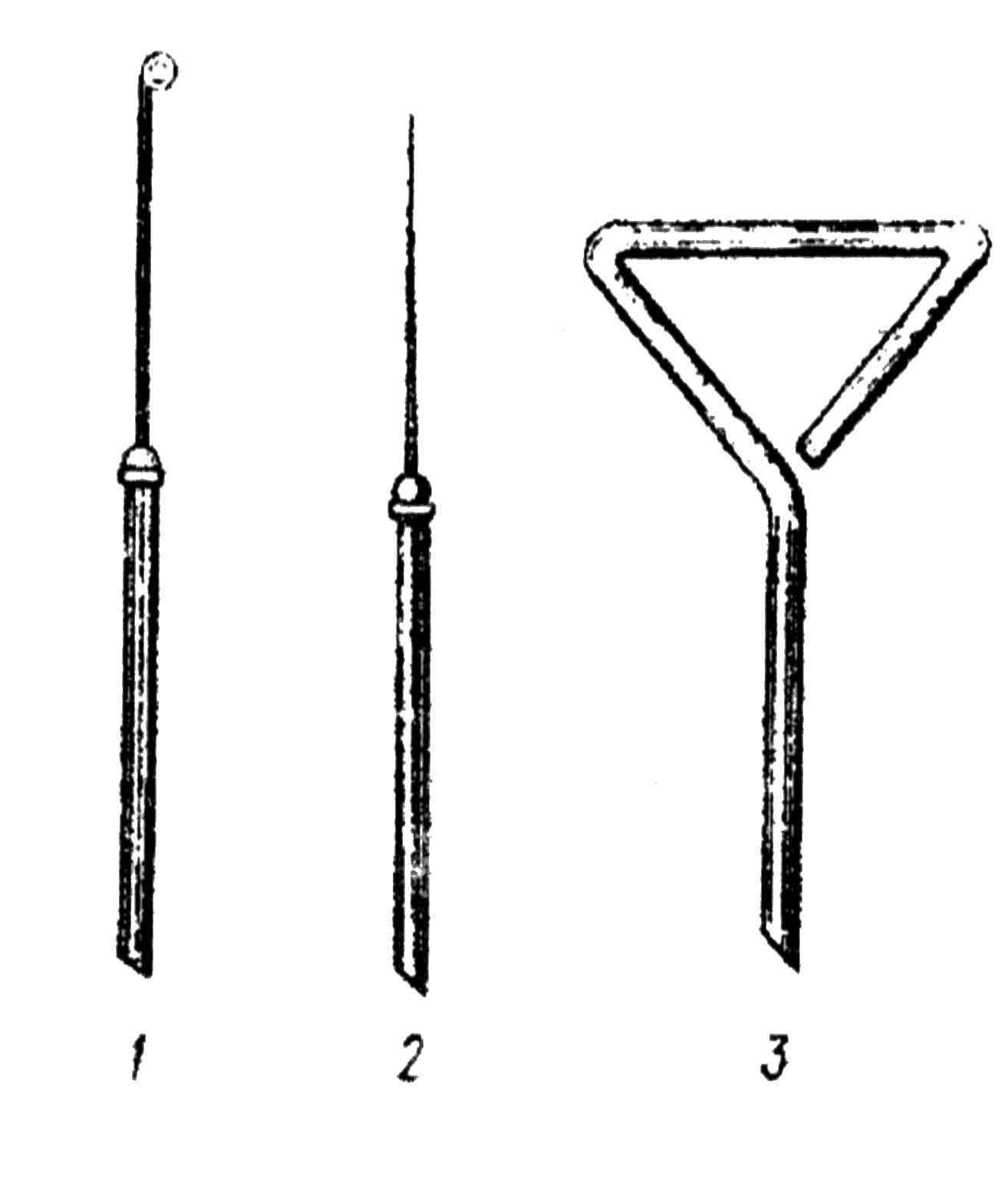 Правила работы с бактериологической петлей:Бак.петля состоит из петледержателя и самой петли длинной 6-8 см.1. В нерабочем состоянии  бак.петля располагается в штативе опираясь на петледержатель.2. Для работы бак.петлю берут за петледержатель, как писчее перо.3. Обжигают бак.петлю в пламени горелки. Для этого, петлю под углом 45 градусов вводят в среднюю часть пламени, накаляют докрасна, затем для стерилизации ближнего участка к петле петледержателя, его проводят в пламени 2-3 раза.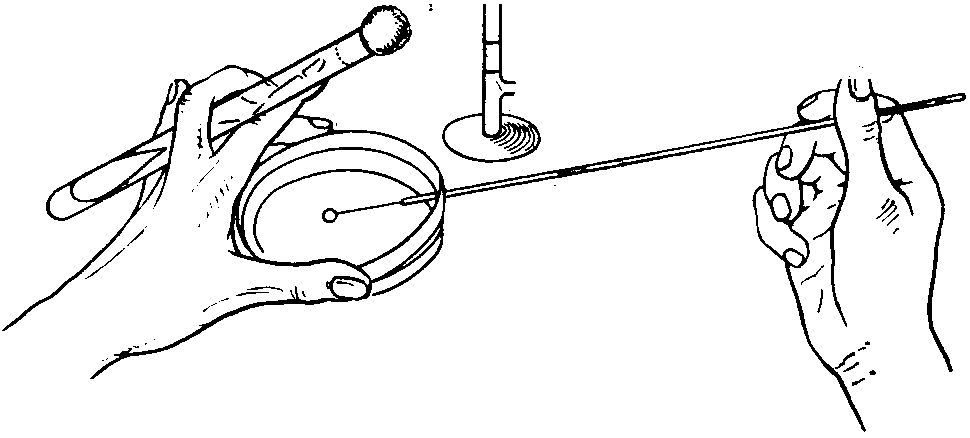 Пробирки и колбы используют для хранения питательных сред и выращивания культур микроорганизмов.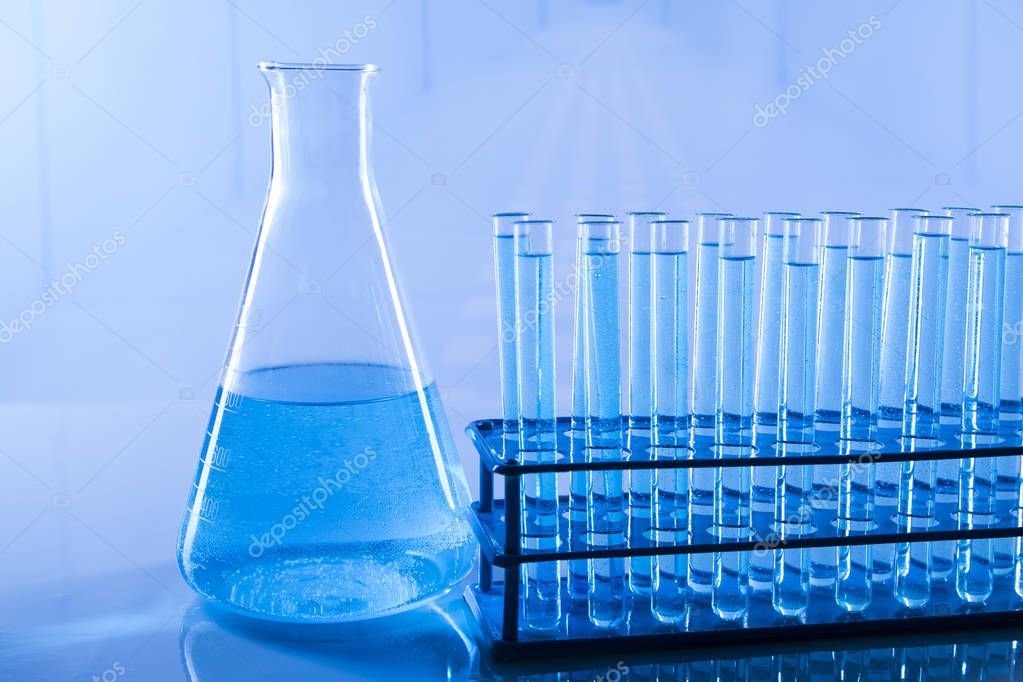 Домашнее задание:1)В лекционных тетрадях законспектируйте тему урока (обязательно укажите дату и тему урока).2) Выполнить  в лекционной  тетради задание - «Вопросы для соседа».     Задание заключается в следующем: необходимо составить 3 вопроса по теме пройденного урока (вопросы записать в тетрадь) и предложить своему  соседу по парте ответить на них.